SSR (Sustained Silent Reading)						Mrs. AdamsYou will be required to complete outside reading books in this class, referred to as your SSR book.  You will read on average two (2) books per quarter, depending on what we are doing in class.  However, you may read more.  I will also designate certain days that will be SSR days.  On those days, you will be able to read you r book all period.  You should always have your SSR book with you at all times; if you finish something early in class, you can take the opportunity to read!  IF YOU DO NOT HAVE YOUR SSR BOOK WITH YOU ON SSR DAYS, YOU WILL RECEIVE A ZERO FOR A HOMEWORK GRADE!BOOKSYou are able to choose your own books; I would like you to read books that have interest to you, of course!  However, please use discretion.  Do not choose a book that would be too easy or hard for you to enjoy!ASSESSMENT	For each SSR book, you will write a book review.  Book reviews will be posted on the MS English wiki page.  If you write more than the required book reviews for the quarter, you will receive extra credit.  I will give you instructions on how to submit your book reviews at a later date.DEADLINEAt the end of quarter 1, you must have at least one book review submitted by 11:59 pm on THURSDAY, OCTOBER 30TH.  Usually you complete two book reviews, but I have made an exception for the first quarter.  Any additional book reviews will be extra credit.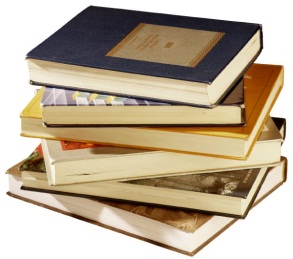 Remember, books are fun!  